NORTH DAKOTA ACADEMY OF NUTRITION AND DIETETICSAwards Criteria & Application DetailsOutstanding Dietitian of the YearAn active member of the NDAND/AND for minimum of five years prior to May 1 of the previous year.Must be over 35 years of age as of May 1 of previous year.Must not be a past recipient of this award.Must meet 2 or more of the following:Have made significant contribution to the NDAND/AND and/or the profession of dietetics through participation and service.Have significantly provided a positive image of dietetics to other health professionals, peer and the community through activities such as: conduction/coordinating professional meeting, seminars or workshops; community service: service on advisory committees and work to advance the profession.Serve as a pacesetter and innovator for the profession, creating new opportunities for the dietitian.Increased public awareness and visibility of RDs and NDAND/AND.Recognized Young Dietitian of the Year:Member of the Academy of Nutrition and DieteticsMust be less than 35 years of age by May 1 of previous year.Active participation in the national, state, or district academy.Not previously selected as Young Dietitian of the Year.Demonstrated concern for the promotion of health and nutritional status of the population.Demonstrated leadership (i.e. in legislation, research, education, clinical dietetics, career guidance, public relations, community nutrition, management) in the Academy or employment.Outstanding Dietetics StudentMember of the Academy of Nutrition and Dietetics. Students must be members by January 1st of the year in which they would receive the award. Students must supply their membership number; membership identification numbers will not be provided to a third party (i.e., educators).Student enrolled in ACEND-accredited dietetics education program (CP, DI, DPD, DT).Demonstrated academic achievement as documented by letters from program faculty or preceptor.Demonstrated leadership and professional potential; e.g., honors, student dietetic association activities, community service activities, etc.Golden Grains AwardThe purpose of this award is to honor a non-NDAND member or corporation that has voluntarily donated time or resources to NDAND. Persons submitting must be active, registered and NDAND members.APPLICATION DETAILSOutstanding Dietitian of the Year and Recognized Young Dietitian of the Year. Nominators submit the following information for the nominee via an online form:Nominator name:Nominator emailNominee name:Nominee email:Cite examples of how this nominee has been innovative in promoting dietetics (examples: new educational curriculum/materials, research development, etc.).How has this nominee nurtured the growth and development of the profession by sharing his/her expertise with others in the field (examples; mentoring, willingness to share information at district/state association meetings)?Why do you think this nominee should receive this award? Please list any attributes that have not already been addressed?Awards chair emails nominee upon receipt of nomination and requests resume/CV, AND member number, and one additional reference.Awards chair schedules committee meeting after February 20 and no later than March 1 to make award selections. Award recipients are notified and invited to attend annual meeting. Outstanding Dietetics Student AwardNominations for the Outstanding Dietetics Student Award are solicited online using the provided Outstanding Dietetics Student Awards Data sheet provided by the Academy (see below). Golden Grains AwardNominators submit the following information for the nominee via an online form:Nominator name:Nominator emailNominee name:Nominee email:Cite examples of how this nominee has promoted or supported the dietetics practice. How has this nominee nurtured the growth and development of the profession? Why do you think this nominee should receive this award? Please list any attributes that have not already been addressed?Awards chair schedules committee meeting after February 20 and no later than March 1 to make award selections. Award recipients are notified and invited to attend annual meeting. Updated June 2017. 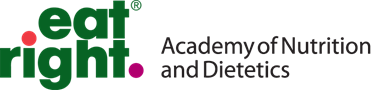 2019 Outstanding Dietetics Student Award Data Sheet                            Due February 20thStudent InformationStudents Current Educational Program Activities and HonorsBriefly list achievements including: honors (academic and other), student dietetic association activities, community service activities, etc., including dates.______________________________________________________________________________________________________________________________________________________________________________________________________________________________________________________________________________________________________________________________________________________________________________________________________________________________________________________________________________________________________________________________________________________________________________Nominator contact information:Name:	___________________________________Title:    ________________________________Email: __________________________________		           Phone:  (____)___________________Please submit the following as a combined pdf to your affiliate awards chair:Outstanding Student Data SheetCurrent CV (resume) that includes education related information and any work experience.3 Reference letters. Provide the name, email, phone, and affiliation to the nominee in each of the 3 letters of recommendation.Academy Membership Number: Academy Membership Number: Academy Membership Number: Academy Membership Number: ____________________________________________________________Name:firstfirstfirstfirstinitialinitiallastlastlastlastAddress:Address:streetstreetstreetcitycitycitycitystatezipzipPhone:Phone:(         )(         )(         )E-mail:E-mail:E-mail:Dietetics Education Program Type (write CP, DI, DPD, or DT):Dietetics Education Program Type (write CP, DI, DPD, or DT):Dietetics Education Program Type (write CP, DI, DPD, or DT):______________________________Institution:Program Location:citycitystate